Fiche de renseignements
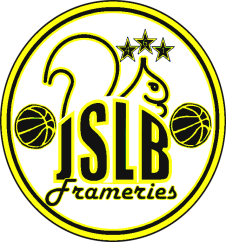 Personnes de contact :Concernant les enfants mineurs, je suis informé(e) que : Je dois accompagner mon enfant dans la salle de basket.Je dois m’assurer qu’un représentant du club est présent dans la salle avant d'y laisser mon enfant.Les parents ou accompagnateurs sont tenus de respecter les horaires d’entrainements et doivent être présents à la fin de ceux-ci afin de récupérer leur enfant dans la salle.Le club se décharge de toutes responsabilités si ces règles ne sont pas respectées.
Merci de prévenir le secrétaire ou le coach de toute modification.
Fait à ....................................................        Date : _ _ / _ _ / _ _ _ _           SignatureNom....................................................Prénom.......................................................Naissance_ _ / _ _ / _ _ _ _SexeHomme   FemmeVille de naissance....................................................NationalitéBelge / Autre : ...........................Rue & numéro....................................................N° National(si pas affilié au club) _ _ . _ _ . _ _ - _ _ _ . _ _Code postal &localité_ _ _ _ ......................................Club précédent (si applicable).......................................................Problème de santé éventuel....................................................Catégorie (réservé au secrétaire du club)U6 U8 U10 U12 U14 U16 U18 U21 Sénior Bénévole Entraîneur ArbitreStatutPère / Mère / Tuteur légalStatutPère / Mère / Autre : ....................Nom & prénom.........................................................Nom & prénom...........................................................Téléphone_ _ _ _ / _ _ . _ _ . _ _Téléphone_ _ _ _ / _ _ . _ _ . _ _Email........................................................Email.........................................................AutoriseN'autorise pasle club à diffuser des photos et vidéo sur le panneau d’affichage du club, sur le site Internet du club, dans la presse, etc. Si la personne en question est sur une photo alors que le sujet pris ne le concerne pas, le club se décharge de toute responsabilité.AutoriseN'autorise pasles déplacements avec les accompagnateurs lors de compétitions extérieures.AutoriseN'autorise pasle club à prendre les dispositions nécessaires lors d'un accident durant une compétition ou un entraînement.Je m'engageJe m'engageouJ'engage mon enfant mineurà effectuer tous les matches prévus durant la saison, à participer et être ponctuel aux entraînements et matches, de prévenir le club dès que possible en cas d'absence, à faire preuve d'esprit sportif sur le terrain et de respect pour les adversaires, les officiels et le public, de prendre en charge toute pénalité et frais engendrés par mon comportement.à effectuer tous les matches prévus durant la saison, à participer et être ponctuel aux entraînements et matches, de prévenir le club dès que possible en cas d'absence, à faire preuve d'esprit sportif sur le terrain et de respect pour les adversaires, les officiels et le public, de prendre en charge toute pénalité et frais engendrés par mon comportement.à effectuer tous les matches prévus durant la saison, à participer et être ponctuel aux entraînements et matches, de prévenir le club dès que possible en cas d'absence, à faire preuve d'esprit sportif sur le terrain et de respect pour les adversaires, les officiels et le public, de prendre en charge toute pénalité et frais engendrés par mon comportement.à effectuer tous les matches prévus durant la saison, à participer et être ponctuel aux entraînements et matches, de prévenir le club dès que possible en cas d'absence, à faire preuve d'esprit sportif sur le terrain et de respect pour les adversaires, les officiels et le public, de prendre en charge toute pénalité et frais engendrés par mon comportement.à effectuer tous les matches prévus durant la saison, à participer et être ponctuel aux entraînements et matches, de prévenir le club dès que possible en cas d'absence, à faire preuve d'esprit sportif sur le terrain et de respect pour les adversaires, les officiels et le public, de prendre en charge toute pénalité et frais engendrés par mon comportement.